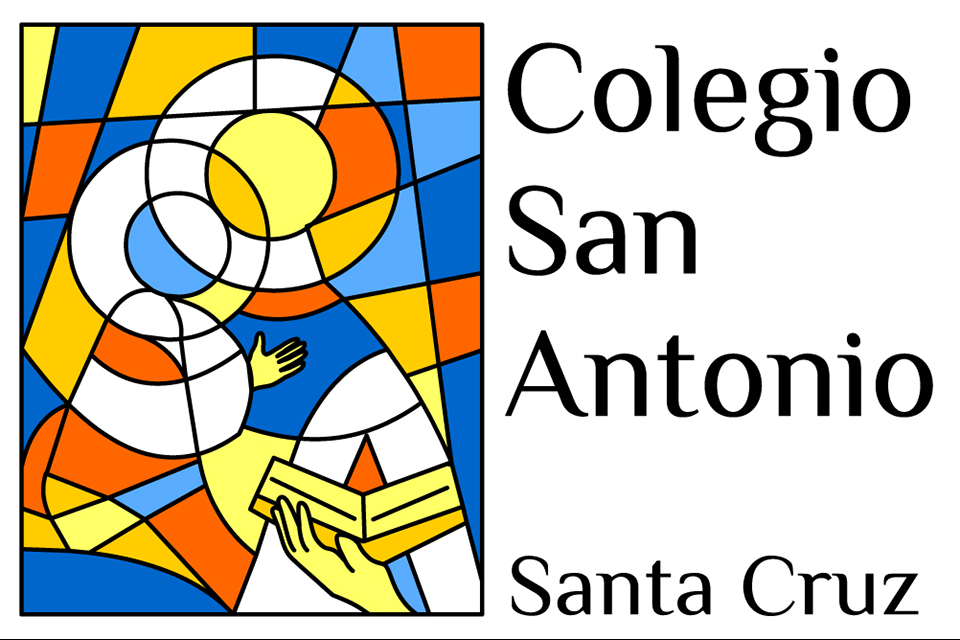 Programma voor het centraal schriftelijk examen en de schoolexamens 2019 – 2020Vak: Culturele en Kunstzinnige Vorming Docent(en): Emira (Milly) HernandezSta. Cruz 11 september 2019Let op! Aan het programma van een vak kunnen aanpassingen worden aangebracht. Deze dienen tijdig aan de leerling te worden doorgegeven en mogen de leerling in hun voorbereiding niet belemmeren. IntroduccionE alumno y mayornan lo haya informacion di CKV tanto pa SE, PO (Praktische Opdrachten), como CSE (Centraal Schriftelijk Examen). Esaki ta yuda e alumno haya un miho bista kico tur ta sper’e durante henter e aña escolar.ProgrammaE cifra final pa CKV ta basa ariba e promedio di SE, PO hunto cu e cifra di examen.SE 1 + SE 2 + PO : 3 = Gemiddeld SE cijfer Gemiddeld SE cijfer + Examen cijfer : 2 = Eind cijfer (afronden op hele getal)Kinan ta sigui algun informacion tocante e SE, PO y CSE.SE 1 (30 di oktober) y SE 2 (30 di januari):Tur SE ta basa ariba e theoria di historia di arte y cultura di prome cu Cristo te cu siglo 20. E ta un SE por escrito caminda e alumno lo contesta diferente pregunta pa demonstra su conocemento cognitivo ariba e tereno di historia di arte y cultura. E alumno lo haya 1 ora y mey pa traha riba su SE.E alumnonan lo haya splicacion amplio di full e theoria durante les. Nan lo mira diferente potret y video pa ilustra y alabes amplia nan conocemento cognitivo y yuda nan reconoce tur e elemento y terminologia. Nan lo haci diferente praktica den grupo y individual pa elabora e materia completo. SE 1: capitulo 1 te cu 6 			SE 2: capitulo 7 te cu 11PO: Praktische Opdracht (banda di algun splicacion theoretico)Durante e lesnan di theoria e alumno lo haya diferente tarea praktico pa haci. Tur esakinan lo conta pa un cifra pa e PO cu lo tuma lugar dia tentativamente 10 y 13 di maart. E alumnonan lo traha den grupo di 2. E alumno lo haya guia di e docente durante tur e lesnan y e docente lo vigila e proceso di trabou di serca. Pa esaki e docente lo traha diferente sita por escrito pa controla e trabou di e alumnonan. Durante y despues di haci tur tarea e alumno lo warda tur materiaal den un map cu lo yuda nan prepara pa nan estudio final cu ta e examen.Examen (13 di mei 2020)E examen final ta basa ariba e conocemento cognitivo di historia di arte y cultura den su totalidad. E alumno lo haya pregunta tocante tur cuater diciplina di arte y cultura. Lo profundisa riba dos diferente capitulo y e otro capitulonan lo mester reconoce e secuencia di cada periodo. E examen lo bai ta riba computer y ta contene preguntanan cu mester lesa, scucha of mira. Cada alumno ta haya un laptop pa lesa, scucha of mira tur pregunta y lo contestanan por escrito. Kiermen cada alumno ta traha ariba nan mesun tempo y nivel. Juffrouw Emira (Milly) Hernandez (EH)Lokaal 5B - CKVEmail: emira.hernandez@skoa.aw